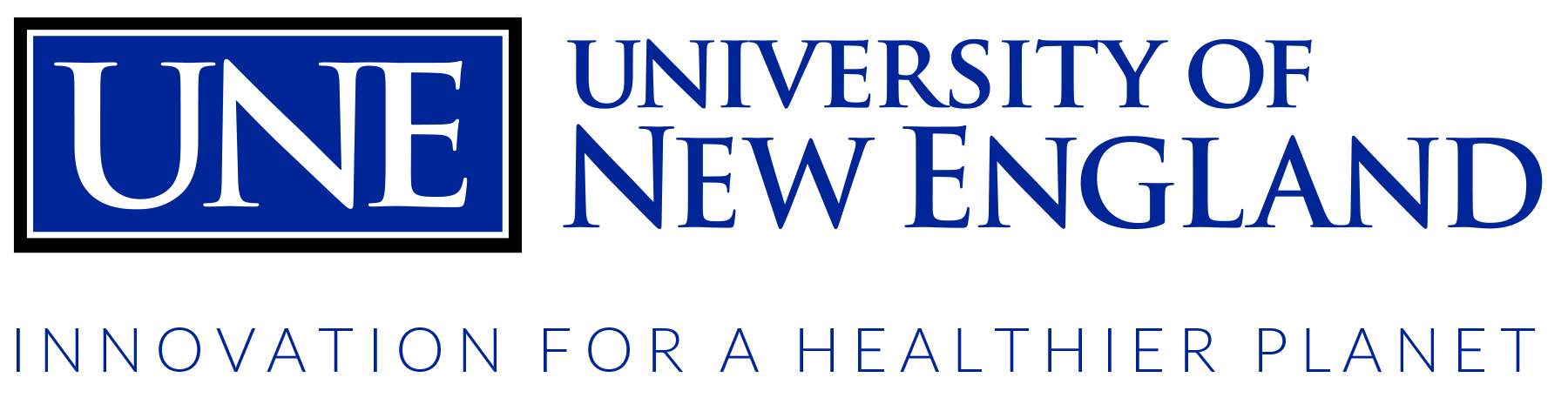 Byron & Burkholder labs at the University of New England Graduate Student ApplicationSubmit this application form with your CV to cbyron@une.edu and kburkholder@une.edu as a single PDF attachment using the following file naming scheme, “LastName_FirstName_Year_GradApplication”.    Personal DetailsPersonal DetailsFirst Name: Last Name:Address:Address:E-mail:E-mail:Telephone number:Telephone number:ProjectProject Applied for: Your ApplicationYour ApplicationPlease complete the following fields. Together with your CV these will form an important part of your application.Please complete the following fields. Together with your CV these will form an important part of your application.Why do you want to pursue a MS degree? (<300 words) Why do you want to pursue a MS degree? (<300 words) What excites you about this specific project and how would you hope to develop the project? (<300 words)What excites you about this specific project and how would you hope to develop the project? (<300 words)What skills and experience do you bring to this project? (<150 words)What skills and experience do you bring to this project? (<150 words)How will gaining a MS fit within your career plan? (<200 words)How will gaining a MS fit within your career plan? (<200 words)Academic CredentialsAcademic CredentialsUndergraduateGRE (if taken)School:Verbal Reasoning (% below):Major + Graduation Year:Quantitative Reasoning (% below):GPA:Analytical Writing (% below):Relevant Courses:Date Taken:ReferencesReferencesPreference is given for references that can comment on your academic record and potential for research at the graduate level rather than those who will provide character references. This normally means that your references should be members of academic staff who knew you at your present/previous university, perhaps a thesis/project supervisor. It is helpful if your references have been briefed by you on the project you are applying for.Please note it is your responsibility to inform two references that Drs. Byron & Burkholder may request a letter of recommendation as part of your application. If you are chosen, Drs. Byron or Burkholder will contact them with a request.Preference is given for references that can comment on your academic record and potential for research at the graduate level rather than those who will provide character references. This normally means that your references should be members of academic staff who knew you at your present/previous university, perhaps a thesis/project supervisor. It is helpful if your references have been briefed by you on the project you are applying for.Please note it is your responsibility to inform two references that Drs. Byron & Burkholder may request a letter of recommendation as part of your application. If you are chosen, Drs. Byron or Burkholder will contact them with a request.Reference #1Reference #2Name:Name:Position:Position:Email:Email:Telephone number:Telephone number: